Cards Multiples of 8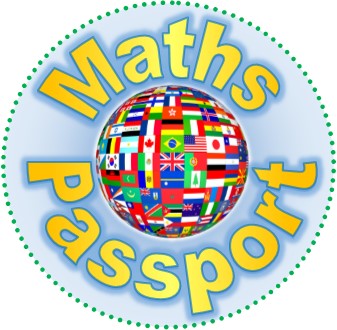 Cards Multiples of 8Cards Multiples of 8Cards Multiples of 8Cards Multiples of 8Cards Multiples of 8Cards Multiples of 8Cards Multiples of 8Cards Multiples of 8Cards Multiples of 8Cards Multiples of 8Cards Multiples of 8Cards Multiples of 8081624324048566472808896